KTT MT103 ONE--- WAY WORDINGMT 103RECEIVER TELEX #==========================INSTANCE TYPE AND TRANSMISSION=================== PRIORITY: HIGHMESSAGE OUTPUT REFERENCE : XXXXXXXXX============================MESSAGE HEADER================== OUTPUT :MT103 SINGLE CUSTOMER CREDIT TRANSFER SENDER : XXXXXXXXX RECEIVER : RECEIVER TELEX # / RECEIVER SWIFT CODE: XXXXXXXX: RECEIVER BANK NAME: RECEIVER BANK BRANCH OR ADDRESS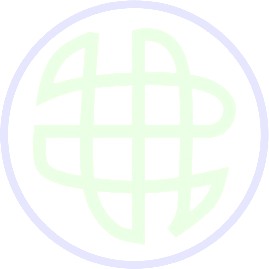 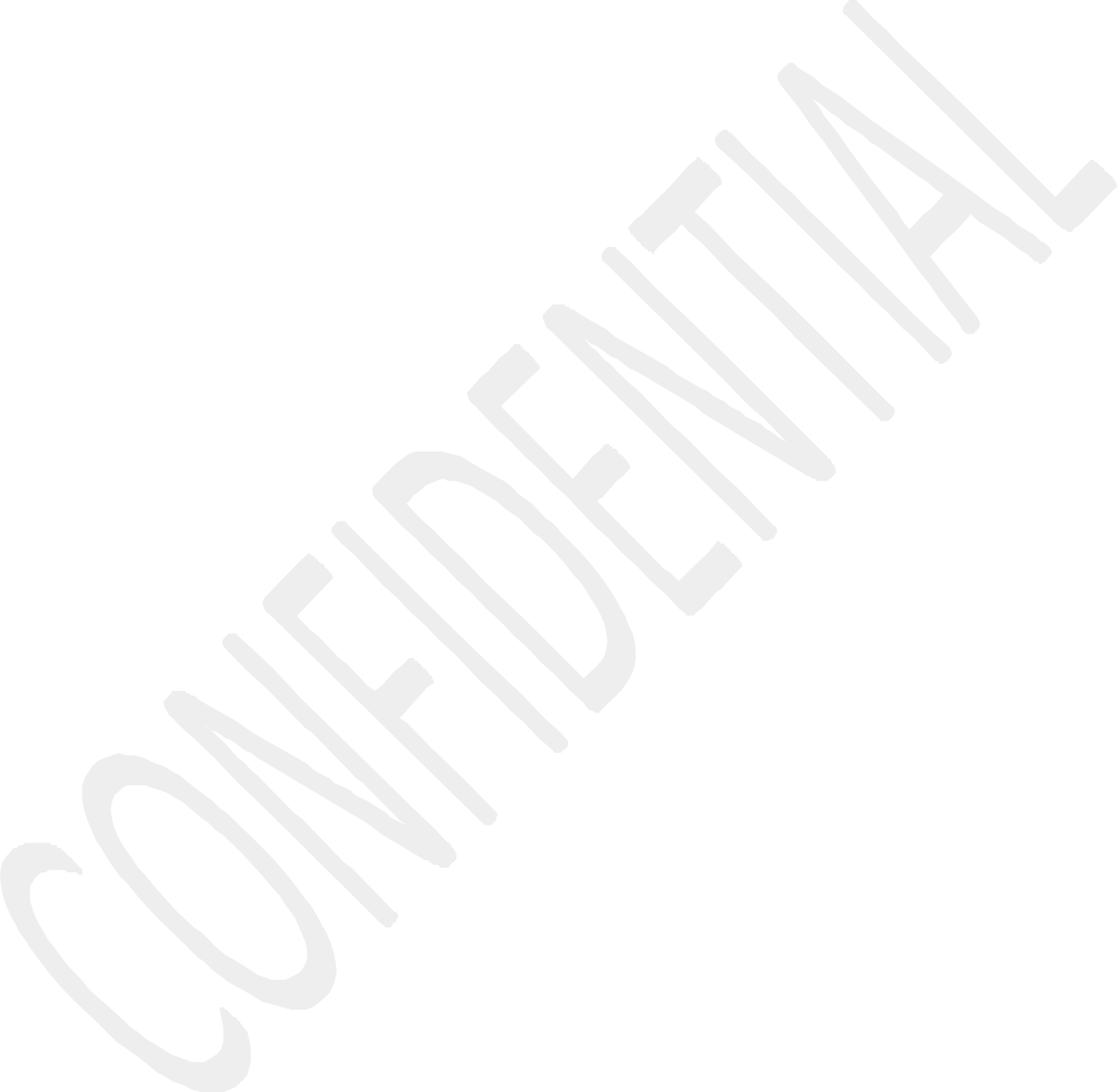 ====================================MESSAGE TEXT========================== 23B: BANK OPERATION CODEXXXXXXXXXXXXXXXXXXX 32A: VAL DTE/CURR/AMT DATE : XXXXXXXXXX CURRENCY : EUR AMOUNT : XXXXXXXXX50K : O R D E R IN G C U S TO M E R ---   XXXXXXXXX /(REMITTER--- ACCOUNT--- NUM B E R)   XXXXXXXXX (R E M IT T E R --- ACCOUNT--- NA M E )   XXXXXXXXX (R E M IT T E R --- AD D R ESS) XXXXXXXXX (R E M IT T E R --- AD D R ESS) XXXXXXXXX 51A: SENDER BANK---     XXXXXXXXX (SENDER BANK NAME) XXXXXXXXX (SENDER BANK TELEX NO) XXXXXXXXX (SENDER BANK SWIFT CODE) XXXXXXXXX (SENDER BANK ADDRESS)58A: BENEFICIARY INSTITUTION---     XXXXXXXXX (RECEIVER BANK NAME) XXXXXXXXX(RECEIVER BANK ADDRESS) XXXXXXXXX(RECERIVER BANK SWIFT CODE) XXXXXXXXX (R E C E I V E R B A N K T E L E X --- NO)  XXXXXXXXX 59A : B E N E F I C I A R Y C U S T O M E R --- XXXXXXXXX RECEIVER--- ACCOUNT--- NUM B E R)   XXXXXXXXX RECEIVER--- ACCOUNT--- NA M E )   XXXXXXXXX BENEFICIARY : FOR FURTHER CREDIT TO XXXXXXXXXWE, XXXXXXXXX , WITH ADDRESS AT XXXXXXXXX , WITH FULL BANK RESPONSIBILITY HEREBY PRESENT OUR IRREVOCABLE, TRANSFERABLE AND CALLABLE CASH BACKED STANDING WIRE TRANSFER KTT MT103, FOR SAME DAY PAYMENT, FOR CREDIT TO "RECEIVER BANK NAME", FOR ACCOUNTNUMBER: XXXXXXXXX, IN THE AMOUNT OF XXXXXXXXX EUR (EUR XXXXXXXXX) FOR XXXXXXXXX, AMOUNTING TOAND VALUED AT XXXXXXXXX EUR (EUR XXXXXXXXX) IN THE LAWFUL CURRENCY OF THE EUROPEAN UNION FOR FURTHER CREDIT TO XXXXXXXXX.WE, HEREBY CONFIRM OUR IRREVOCABLE, DIVISIBLE, TRANSFERABLE AND CALLABLE CASH BACKED STANDING KEY TESTED TELEX (KTT) CASH FUNDS IN MT103 WIRE TRANSFER FORMAT DATED , XXXXXXXXX, WITH SENDER REFERENCE XXXXXXXXX, IN FAVOR OF THE ACCOUNT OF XXXXXXXXX OR ACCOUNT NUMBER: XXXXXXXXX, IN THE AMOUNT OF XXXXXXXXX EUR(EUR XXXXXXXXX), FOR FURTHER CREDIT TO XXXXXXXXX.WE HEREBY CONFIRM THAT THESE FUNDS ARE GOOD, CLEAN AND CLEARED FUNDS OF  NON--- CRIMINAL ORIGIN, ARE FROM A LEGAL SOURCE THIS IRREVOCABLE KTT WIRE TRANSFER. THIS UNCONDITIONAL, IRREVOCABLE, ASSIGNABLE, TRANSFERABLE KTT MT103 WIRE TRANSFER IS VALID FOR THE SAME DAY, DATE OF RECEIPT.WE HEREBY ADVISE THAT YOU IMMEDIATELY CREDIT THIS CASH FUNDS CONFIRMATION TO THE ACCOUNTOF XXXXXXXXX ACCOUNT NUMBER: XXXXXXXXXAND ADVISE THE BENEFICIARY OF THE SAME DAY VALUE CASH FUNDS TRANSFER.WE CONFIRM THIS IRREVOCABLE KTT WIRE TRANSFER CASH FUNDS IN MT103 FORMAT IS A BINDING FULLY PERFORMED DUE BILL AND IS SUBJECT TO THE UNIFORM COMMERCIAL CODE AS IT RELATES TO BANK CREDITS AND EXTERNAL CREDIT TRANSFER REGULATIONS. PLEASE ADVISE THE BENEFICIARY OF THE FUNDS TRANSFER OF THE AMOUNT OF XXXXXXXXX EUR (EUR XXXXXXXXX) FOR FOR FURTHER CREDIT TO XXXXXXXXX.FOR AND ON BEHALF OF XXXXXXXXX AUTHORISED BY BANK OFFICERS:XXXXXXXXX	XXXXXXXXX PIN:  XXXXXXXXX	PIN:	XXXXXXXXX===========================MESSAGE TRAILER========================== END TELEX MESSAGENNNN